Tender Documents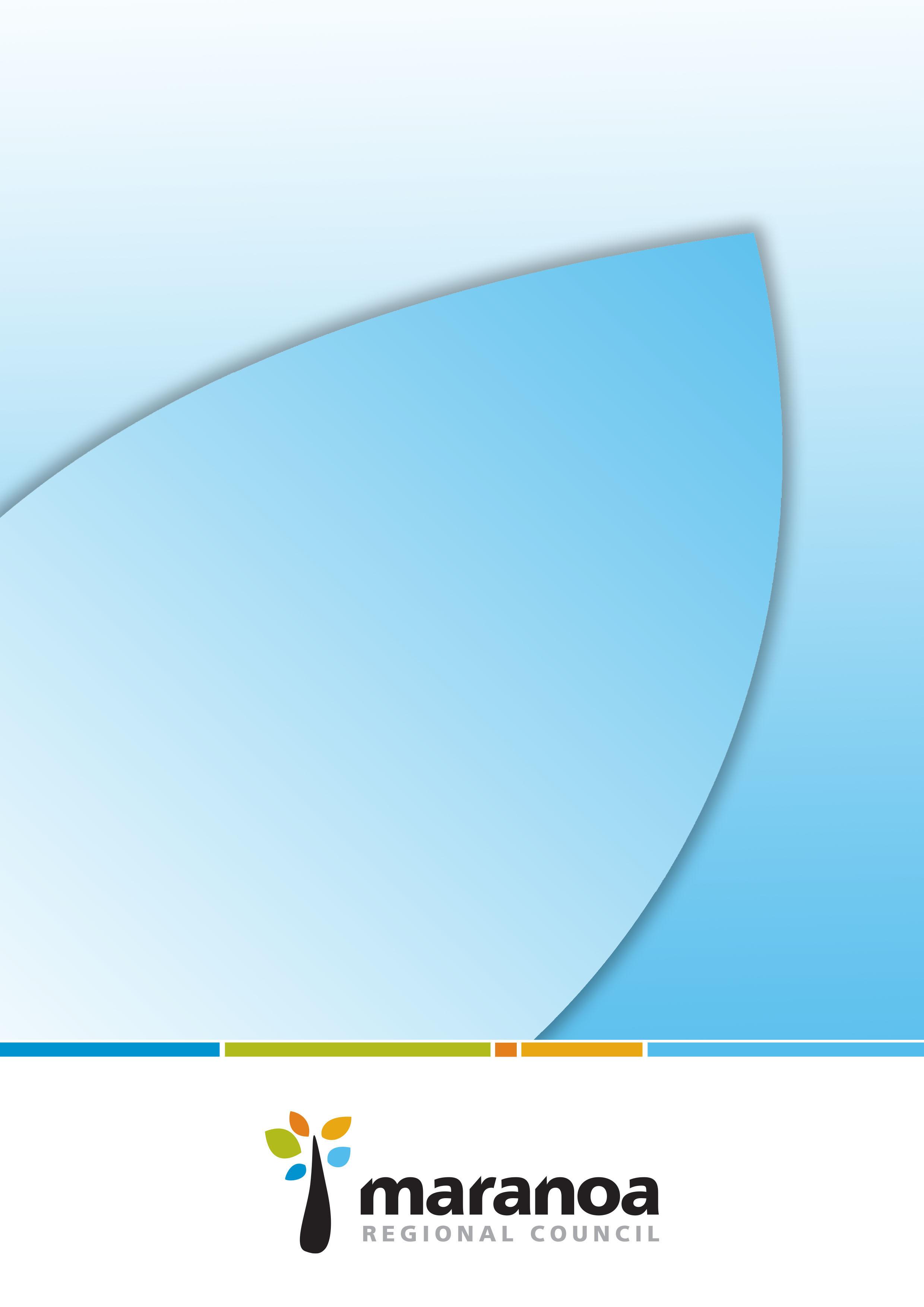 INTRODUCTIONMaranoa Regional Council invites tenders for the sale of the vacant land located at Rose Smith Lane, Muckadilla QLD 4461.The Property located at Rose Smith Lane, Muckadilla QLD 4461 Lot 18 on M3831, is zoned as “Township”. The Property is comprised of:2,023m2 land area Muckadilla is a small community on the Warrego Highway between Roma and Mitchell. Muckadilla township provides convenience services to the surrounding district and highway travellers.After the evaluation, and if a suitable Tenderer is selected, Council will prepare an REIQ Contract for signature by both parties.Tender Number: 23007Closing Time: (clause 1 – Conditions of Tender)10 am (Australian Eastern Standard Time)26 September 2022Tender: (clause 1 – Conditions of Tender)Part 1 - Invitation to Tender & Information for TenderersPart 2 -  Conditions of TenderPart 3 -  SpecificationPart 4 -  Tender ResponsePart 5 -  Draft REIQ ContractFormat for any Tender material provided in electronic form: (clause 5.1 – Conditions of Tender)As compliant with LG Tender BoxTenders must be open for acceptance for this amount of time: (clause 7.5 – Conditions of Tender)90 days from the Closing TimeEvaluation criteria and weightings (points) to be applied: (clause 9 – Conditions of Tender)Refer to the Tender ResponseAny additional information to be designated as ‘Confidential Information’: (clause 1, clause 12 – Conditions of Tender)As required by the individual Tenderer